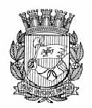 Publicado no D.O.C. São Paulo,226, Ano 66  Sexta-feira26 de Novembro de 2021GABINETE DO PREFEITORICARDO NUNESSECRETARIASDESENVOLVIMENTO ECONÔMICO, TRABALHO E TURISMOGABINETE DA SECRETÁRIADESPACHOS DA SECRETÁRIA6064.2021/0000998-5I – No exercício da competência que me foi conferida porLei, à vista dos elementos de convicção contidos no presente:a) AUTORIZO, considerando as manifestações do Departamento de Qualificação Profissional, da Coordenadoria do Trabalho, da Supervisão de Contratos, Convênios e Parcerias e da assessoria jurídica, com fundamento no art. 2º, inc. VIII-A da Lei Federal nº 13.019/2014, art. 4º, inciso IV do Decreto Municipal nº 57.575/2016 e na Informação nº 1.000/2021-PGM.AJC, a celebração de Acordo de Cooperação com o INSTITUTO CRIAR DE TV E CINEMA, inscrito no CNPJ/MF sob o n.º 05.600.020/0001-17, pelo prazo de 12 (doze) meses, cujo objeto consiste em promover o desenvolvimento pessoal e profissional de jovens das periferias de São Paulo, por meio de atividades de formação, produção e distribuição de audiovisual e tecnologia.b) AUTORIZO, considerando as manifestações do Departamento de Qualificação Profissional, da Coordenadoria do Trabalho e de SMDET/SEOF, com fundamento na Lei Municipal 13.841/2004 e o Decreto Municipal nº 45.400/2004, a concessão de até 115 (cento e quinze) auxílios pecuniários, para fins de atendimento ao PROGRAMA BOLSA TRABALHO no bojo do acordo de cooperação, por 10 (dez) meses, totalizando o valor estimado de até R$ 1.600.225,00 (um milhão, seiscentos mil e duzentos e vinte e cinco reais) para o exercício financeiro de 2022.II – Outrossim, AUTORIZO a emissão de nota de reserva e nota de Empenho ao tempo da abertura do orçamento do exercício financeiro de 2022, nos termos do decreto de execução orçamentária e financeira correspondente ao exercício, que onerará a dotação orçamentária 30.10.12.366.3019.4.434.3.3 .90.48.00.00.III – DETERMINO a obediência às regras de concessão do auxílio pecuniário previstas no Decreto Municipal nº 45.400/2004.IV - APROVO a minuta do termo de acordo de cooperação doc. 055289697.V – NOMEIO como gestor da parceria o servidor CarlosAlberto Sartori – RF 781.034-2.6064.2021/0001376-1I - No exercício da competência que me foi atribuída por Lei, à vista dos elementos de convicção contidos no presente, especialmente a manifestação do Conselho Regional de Contabilidade do Estado de São Paulo, da Coordenadoria de Desenvolvimento Econômico, da Supervisão de Contratos, Convênios e Parcerias e da Assessoria Jurídica desta Pasta, que ora acolho, com fundamento na Lei Municipal n. 16.974/2018 e no Decreto Municipal n. 58.153/2018 c/c Lei Municipal n. 16.836/2018 e Decreto Municipal n. 59.501/2020, art. 1ª, inc.X do Decreto n. 19.512/84, AUTORIZO a celebração do Protocolo de Intenções entre esta Pasta e o Conselho Regional de Contabilidade do Estado de São Paulo, inscrito no CNPJ sob nº 63.002.141/0001-63, por 12 (doze) meses, cujo objeto se volta ao desenvolvimento de ações conjuntas atreladas à Política de Apoio ao Cooperativismo, instituída pela Lei Municipal n. 16.836, de 8 de fevereiro de 2018.6064.2021/0001029-0I - Em face dos elementos que instruem o presente, da manifestação e providências do Departamento de Administração e Finanças, da Supervisão de Execução Orçamento e Finança e da Assessoria Jurídica desta Pasta, à luz do disposto no Decreto n. 60.052/2021, Portarias SF n. 5/2012 e 170/2020, DEIXO de conceder a compensação financeira, prevista no paragrafo único da Cláusula Quinta do Contrato n. 004/2017/SMTE requerida pela Locadora de imóveis Olímpia Administração e Participações S/A, inscrita no CNPJ sob n. 21.860.453/0001-68 no valor de R$ 291,89 (duzentos e noventa e um reais e oitenta e nove centavos), por ausência de culpa exclusiva da contratante.EDITAIS      PAG. 41FUNDAÇÃO PAULISTANA DE EDUCAÇÃO E TECNOLOGIAGABINETE DIRETOR GERALEXTRATO TERMO DE CONTRATO Nº 009/2021PROCESSO ADMINISTRATIVO n° 8110.2021/0000892-4ORIGEM: EDITAL DE CREDENCIAMENTO Nº 20/2021CONTRATANTE: Fundação Paulistana de Educação, Tecnologia e CulturaCONTRATADO(a): ANA CRISTINA DA SILVA LIMAOBJETO: Prestação de serviços para a Fundação Paulistana de Educação, Tecnologia e Cultura, para atuar como oficineiro na execução de cursos de educação profissional com vistas a possibilitar aos munícipes da cidade de São Paulo o desenvolvimento de competências, conhecimentos e habilidades, voltadas para elevação de sua trabalhabilidade e consequentemente inserção produtiva e geração de renda Temática: Mentor (Desenvolvimento de Habilidades Pessoais e Profissionais)VALOR: R$ 55,00 por hora/aula.DOTAÇÃO Fonte 00, dotação orçamentária 80.10.12.363.3019.2416.3390.3600.00 (pessoa física) e 80.10.12.363.3019.2416.3390.4700.00 (INSS Patronal)NOTA DE EMPENHO Nº 389/2021DO OBJETOO presente tem por objeto a contratação, com fundamento no artigo 1º da Lei Municipal nº 13.278/02 combinado com o artigo 25, caput, da Lei Federal nº 8666/1993, do contratado (a) acima qualificado para prestar serviços para a Fundação Paulistana de Educação, Tecnologia e Cultura, os oficineiros – tutores e mentores - deverão prestar serviços para a Fundação Paulistana de Educação, Tecnologia e Cultura, para atuar na execução de cursos de educação profissional com vistas a possibilitar aos munícipes da cidade de São Paulo o desenvolvimento de competências, conhecimentos e habilidades, voltadas para elevação de sua trabalhabilidade e consequentemente inserção produtiva e geração de renda (Temática - Mentor Desenvolvimento de Habilidades Pessoais e Profissionais) direcionada, de acordo com a proposta apresentada e classificada por ocasião do credenciamento que precede este contrato e do respectivo Edital, e seus Anexos, que dele ficam fazendo parte integrante para todos os fins e independentemente de transcrição.DO PRAZO DE VIGÊNCIA E DA EXECUÇÃOA vigência do presente contrato é de 12 (doze) meses com data de início a contar de 25 de novembro de 2021. A extinção do contrato se dará a partir do cumprimento desse período ou execução total do empenho, o que se der primeiro.As atividades serão desenvolvidas conforme as diretrizes definidas nas atividades de planejamento pedagógico e os cronogramas estabelecidos no Anexo I - Termo de Referência do Edital de Credenciamento que precedeu o presente e dele faz parte integrante.O contrato poderá ser prorrogado, conforme art. 57 da Lei Federal 8.666/93.DOS VALORES E DOTAÇÃOO valor estimado do presente Contrato é de R$ 47.520,00(Quarenta e sete mil, quinhentos e vinte reais, referente a carga horária estimada de 864 horas (96 horas no exercício 2021 e 768 horas no exercício 2022), considerado que o (a) Contratado(a) receberá o valor de R$ 55,00 (cinquenta e cinco reais), por hora de oficina efetivamente realizada, totalizando até 16 (dezesseis) horas por semana.O valor indicado é bruto, sujeito aos impostos previstos em lei e abrange todos os custos e despesas direta e indiretamente envolvidas, não sendo devido qualquer outro valor ao(a) contratado(a), seja a que título for.No caso do oficineiro já contribuir com INSS deverá fornecer, no momento de contratação, a Declaração de Retenção de INSS e comprovante da retenção.A Fundação Paulistana de Educação, Tecnologia e Cultura não se responsabilizará, em hipótese alguma, pelos materiais e recursos, além dos oferecidos pela infraestrutura dos previamente informados, necessários à realização das oficinas com fins de cumprimento do contrato.Os recursos necessários onerarão a Fonte 00, dotação orçamentária 80.10.12.363.3019.2416.3390.3600.00 (pessoa física) e 80.10.12.363.3019.2416.3390.4700.00 (INSS Patronal) do orçamento vigente, dotação apropriada no exercício vindouro, se o caso.DATA DA ASSINATURA: 25/11/2021.EXTRATO TERMO DE ENCERRAMENTO DE CONTRATO -Nº28/FPETC/2021PROCESSO ADMINISTRATIVO n°8110.2020/0000744-6TERMO DE CONTRATO nº 013/FPETC/2020ORIGEM: EDITAL DE CREDENCIAMENTO Nº02/2020CONTRATANTE: FUNDAÇÃO PAULISTANA DE EDUCAÇÃO,TECNOLOGIA E CULTURACONTRATADO (a): ANA CRISTINA DA SILVA LIMAOBJETO: OFICINA MODULAR DE QUALIFICAÇÃO PROFISSIONAL NA TEMÁTICA DE HABILIDADES E COMUNICAÇÃOPARA O SUCESSO PROFISSIONAL E CURRÍCULO E PROCESSOSELETIVOPrazo de vigência: 12 meses (de 25/11/2020 a 24/11/2021)DATA DA ASSINATURA: 25/11/2021.EXTRATO TERMO DE ENCERRAMENTO DE CONTRATO -Nº32/FPETC/2021PROCESSO ADMINISTRATIVO n°8110.2020/0000737-3TERMO DE CONTRATO nº 012/FPETC/2020ORIGEM: EDITAL DE CREDENCIAMENTO Nº02/2020CONTRATANTE: FUNDAÇÃO PAULISTANA DE EDUCAÇÃO,TECNOLOGIA E CULTURACONTRATADO (a): VINICIUS MELO CARDOSOOBJETO: OFICINA MODULAR DE QUALIFICAÇÃO PROFISSIONAL NA TEMÁTICA DE HABILIDADES E COMUNICAÇÃOPARA O SUCESSO PROFISSIONAL E CURRÍCULO E PROCESSOSELETIVO.Prazo de vigência: 12 meses (de 25/11/2020 a 24/11/2021)DATA DA ASSINATURA: 24/11/2021.
AGÊNCIA SÃO PAULO DE DESENVOLVIMENTOGABINETE DO PRESIDENTERETOMADA DE ETAPA DO EDITAL DE PREGÃOELETRÔNICO Nº 038/2021ABERTURA DE CERTAME LICITATÓRIODATA E HORA DA SESSÃO PÚBLICA: 13/12/2021 às 10h00OFERTA DE COMPRA: 894000801002021OC00017ENDEREÇO ELETRONICO: http://www.adesampa.com.br/adeeditaisPROCESSO SEI Nº: 8710.2021/0000217-0A Agência São Paulo de Desenvolvimento - ADE SAMPA (“ADE SAMPA”), serviço social autônomo, dotado de personalidade jurídica de direito privado, de fins não econômicos, de interesse coletivo e de utilidade pública, vinculada, por cooperação, à Secretaria Municipal de Desenvolvimento Econômico, Trabalho e Turismo, conforme disposto na Lei Municipal nº 15.838, de 04 de julho de 2013, torna pública a reabertura da sessão pública do PREGÃO ELETRÔNICO em referência dada a desclassificação do licitante outrora selecionado.Constitui o objeto do PREGÃO ELETRÔNICO em referência a contratação de serviços contínuos de conservação e limpeza, com fornecimento de produtos de limpeza e insumos higiênicos, a serem executados nos três pavimentos do Centro de Inovação Verde Bruno Covas, prédio principal da Praça Victor Civita, localizado na Rua Sumidouro, nº 580, Pinheiros, São Paulo/SP, conforme as especificações constantes no Termo de Referência, que integra o Edital na forma de Anexo I.O Edital e seus Anexos poderão ser obtidos na internet através do endereço eletrônico: http://www.adesampa.com.br/ adeeditais/LICITAÇÕES   PAG. 54DESENVOLVIMENTO ECONÔMICO, TRABALHO E TURISMOGABINETE DA SECRETÁRIADESPACHO DA SECRETÁRIA6064.2021/0000731-1I – Em vista dos elementos constantes do Processo Administrativo 6064.2021/0000731-1, em especial a manifestação da gestora da parceria sob doc. 054662561, a manifestação do Departamento de Administração e Finanças sob doc. 054925957 e o parecer jurídico sob doc. 055307686, com fulcro no artigo 69, § 4º, da Lei Federal 13.019, de 31 de julho de 2014, e no art. 58, § 1º, do Decreto Municipal 57.575, de 29 de dezembro de 2016, bem como na Cláusula Quarta do Termo de Fomento 03/2021/SMDET, celebrado com a entidade FUNDAÇÃO PORTA ABERTA, CNPJ 19.340.697/0001-78, tendo como objeto a execução de projeto no âmbito da ação Costurando Pela Vida II, consistente no estímulo a empreendedoras em vulnerabilidade social, por meio da fabricação de máscaras faciais de uso não-profissional, conforme o Plano de Trabalho sob docs.044692059 e 045292103, AUTORIZO a prorrogação do prazo de apresentação da prestação de contas final da parceria até 09 de dezembro de 2021.II – DETERMINO o apostilamento, por meio da gestora da parceria.